            ҠАРАР                                                                    ПОСТАНОВЛЕНИЕ    «03» декабрь 2021 й.                              № 54                  «03» декабря 2021 г.     О признании утратившим силу постановления администрации сельского поселения Дмитриево-Полянский  сельсовет муниципального района Шаранский  район Республики Башкортостан от 15 марта 2013 года № 47 «Об утверждении административного регламента по осуществлению муниципального жилищного контроля  на территории сельского поселения Дмитриево-Полянский сельсовет муниципального района Шаранский  район Республики Башкортостан»
С целью приведение в соответствии с действующим законодательством муниципальных правовых актов администрации сельского поселения Дмитриево-Полянский  сельсовет муниципального района Шаранский  район Республики Башкортостан, руководствуясь статьей 7 Федерального закона от 06 октября 2003 года №131-ФЗ «Об общих принципах организации местного самоуправления в Российской Федерации», Уставом сельского поселения Дмитриево-Полянский  сельсовет муниципального района Шаранский район Республики Башкортостан, ПОСТАНОВЛЯЮ:1. Признать утратившим силу постановление администрации сельского поселения Дмитриево-Полянский  сельсовет муниципального района Шаранский  район Республики Башкортостан от 15 марта 2013 года № 47  «Об утверждении Положения об осуществлении муниципального жилищного контроля на территории сельского поселения Дмитриево-Полянский  сельсовет муниципального района Шаранский  район Республики Башкортостан».2. Опубликовать настоящее постановление в установленном порядке.3. Настоящее постановление вступает в силу со дня его официального опубликования.4. Контроль за исполнением настоящего постановления оставляю за собой.
    Глава сельского поселения:                                            И.Р.Галиев    Башкортостан Республикаһының                  Шаран районы          Муниципаль районынын   Дмитриева Поляна ауыл Советы           Ауыл билємәће Хакимиәте  Баҫыу урамы,2А, Дмитриева Поляна ауылы,Шаран районы Башкортостан Республикаһының,                           452630 Тел./факс (34769) 2-68-00  e-mail:dmpolss@yandex.ruhttp:// www.sharan-sovet,ru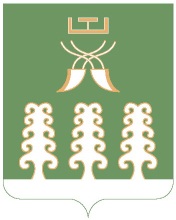 Администрация сельского поселенияДмитриево-Полянский сельсоветМуниципального района                     Шаранский район             Республики Башкортостанул.Полевая, дом 2А, д.Дмитриева Поляна Шаранского района Республики Башкортостан, 452630 Тел./факс (34769) 2-68-00          e-mail:dmpolss@yandex.ru     http:// www.sharan-sovet,ru